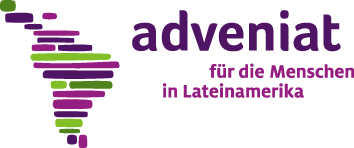 Guidelines for submitting applications to Adveniat – ANNEX VEHICLES –Complementary information to the guidelines for submitting applications to AdveniatPlease also use the guidelines for submitting applications to Adveniat.Adveniat can only accept complete applications.For the following vehicles it is not possible to obtain financial support from Adveniat:Vehicles for urban parishes without communities in the countryside.Vehicles for major or minor seminaries, universities, old people's homes, colleges, episcopal conferences and their commissions or diocesan commissions, care homes or hospitals or similar institutions. If a vehicle is available that is less than 10 years old.The following conditions are important to obtain financial support from Adveniat:Adveniat requests you to choose a simple model appropriate to what is needed.Adveniat helps to purchase new vehicles or used vehicles of recent manufacture and with guarantee of good condition.Vehicles purchased with the aid of Adveniat are the property of the diocese, parish, congregation or institution, and not of the applicant.In case it is necessary to sell the vehicle or transfer it from one parish/institution to another you must first obtain permission from Adveniat.Complementary elements to your application for the purchase of a vehicleNames of the centres of worship, pastoral, care or other activities which are visited. If possible, attach a map or sketch of the area being served.Approximate distances from the seat of the parish or institution to the centres to be visited.Frequency of visits.Vehicles already available to the institution or the applicant: model, year of manufacture, kilometres travelled, general condition. Was the current vehicle purchased with aid from Adveniat?If you do not own a vehicle yet, what means of transportation have you used so far?What pastoral effects do you expect to achieve with the purchase of the vehicle?Are there any communities or groups involved to support the acquisition of the vehicle? In which way?Type and brand of the vehicle you wish to purchase, taking the most appropriate vehicle into account. Please attach a proforma invoice for the desired vehicle as well as one or two alternative options.Is there a tax exemption? Can you obtain other reductions? What will be the approximate running costs of the vehicle? Adveniat cannot cover these expenses. How are they going to be covered?Please fill in the attached excel sheet with the following dataIncomeTax exemption and other reductions Own contribution from the parish community, the congregation, the diocese, the institution or personal contribution, apartfrom the proceeds from the sale of the current vehicleContribution from other institutions or donors (specify)Sale value of the current vehicleAmount requested from AdveniatExpenditurePrice of the vehicleTaxesOther expenses (e.g. vehicle documents)Version of this form: November 2022